Equiprojectivite des vitesse (civ) autre methoded’apres le schema on a Projection sur l'axe oxProjection sur l'axe oy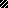 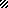 